Autor: Veronika KopřivováVideo: 1) Boubín 2) Tábor3) České Budějovice 4) Český Krumlov5) HolašovicePŘED SLEDOVÁNÍM VIDEÍ1) Než se pustíte do úkolů souvisejících s pořady, vyluštěte následující křížovku.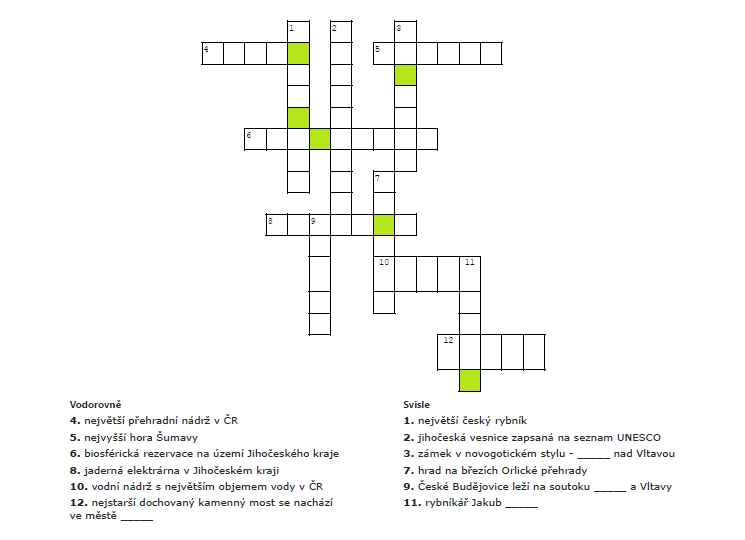 Ze zeleně označených písmen byste měli být schopni složit název šumavské hory __________, v jejímž okolí se nachází národní přírodní rezervace.BĚHEM/PO SLEDOVÁNÍ VIDEÍ2) Na základě informací ve videu č. 1 doplňte text o Boubínském pralese.Boubínský prales je přírodní rezervací už od roku ____. Na 144 hektarech ji vyhlásil tehdejší majitel vimperského revíru Jan Adolf ____________. Dnešní rozloha je 680 hektarů. Boubínský prales je po ______________________ druhý nejstarší v republice. Až do roku 1970 tu rostl i Král smrků. Tehdy ale padl při vichřici v úctyhodném věku kolem ___ let. Na počátku 21. století se v Boubínském pralese po 150 letech znovu našla orchidej __________ bezlistý, která byla již považována za vyhynulou. V srdci pralesa se ve výšce 1100 metrů nad mořem skrývá Boubínské jezírko, které tu v roce 1833 nechali vystavět Schwarzenbergové. Sloužilo k zadržování vody pro _______________ po Kaplickém potoce do sklárny v Lenoře.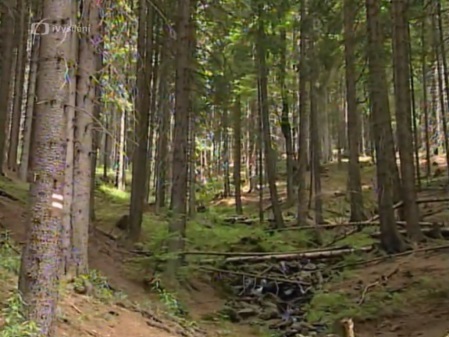 3) Rozdělte následující pojmy do tabulky podle toho, ke kterému jihočeskému městu náleží. Následně si správnost svých odpovědí ověřte ve videích 2–4.husitéJordánKotnovLatránMalšemeandrplovárna ve tvaru hyperbolického paraboloiduhistorické podzemíUNESCOvěž Železná pannaVilém z RožmberkaVltava (2x)zámek4) Podívejte se na pořad o jihočeské vesnici Holašovice, která je unikátním souborem stavení ve stylu takzvaného selského baroka a která je jedinou českou vesnicí na seznamu světového dědictví UNESCO.Představte si, že jste obyvatelem Holašovic 19. století a právě se chystáte postavit si nové stavení. Namalujte štít svého nového domu tak, jak by se líbil vám, ale zároveň abyste dodrželi typické prvky, které byly zmíněny ve videu.